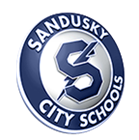 Sandusky City Schools - Local Professional Development CommitteeReview Response Sheet for IPDP’s – Individual Professional Development PlansContinuing Education Options must align with approved goals. Educators may add or revise goals at any time.Your IPDP has been:	□ Pre-Approved		□ Denied*If denied, please make appropriate corrections as requested on your IPDP.Comments:____________________________________________________________________________	____________________Chairperson’s Signature	DateEducator:School:DOB:Teacher ID#Certificate/License:Fields:Issue Date:Expiration Date:Individual Professional Development Plan (IPDP) ProposalHolistic Rubric Based on ODE’s Professional Development StandardsIndividual Professional Development Plan (IPDP) ProposalHolistic Rubric Based on ODE’s Professional Development StandardsIndividual Professional Development Plan (IPDP) ProposalHolistic Rubric Based on ODE’s Professional Development StandardsIndividual Professional Development Plan (IPDP) ProposalHolistic Rubric Based on ODE’s Professional Development StandardsGoals□	Goals are written as SMART GoalsGoals□	Goals are written as SMART GoalsGoals□	Goals are written as SMART GoalsGoals□	Goals are written as SMART GoalsStandard 1-Learning Communities□	Plan aligns with sharing responsibility for student learning in the district□	Plan aligns with student needs in district□	Plan shows educator will share knowledge/skills obtained with colleagues, students, and community.Standard 1-Learning Communities□	Plan aligns with sharing responsibility for student learning in the district□	Plan aligns with student needs in district□	Plan shows educator will share knowledge/skills obtained with colleagues, students, and community.Standard 1-Learning Communities□	Plan aligns with sharing responsibility for student learning in the district□	Plan aligns with student needs in district□	Plan shows educator will share knowledge/skills obtained with colleagues, students, and community.Standard 1-Learning Communities□	Plan aligns with sharing responsibility for student learning in the district□	Plan aligns with student needs in district□	Plan shows educator will share knowledge/skills obtained with colleagues, students, and community.Standard 2-Leadership□	Professional Development allows for collaboration opportunities□	Professional Development allows for sharing and leadership opportunitiesStandard 2-Leadership□	Professional Development allows for collaboration opportunities□	Professional Development allows for sharing and leadership opportunitiesStandard 2-Leadership□	Professional Development allows for collaboration opportunities□	Professional Development allows for sharing and leadership opportunitiesStandard 2-Leadership□	Professional Development allows for collaboration opportunities□	Professional Development allows for sharing and leadership opportunitiesStandard 3-Resources□	Variety of Professional Development Resources; for example, use of technology, workshops, university coursework,  etc.Standard 3-Resources□	Variety of Professional Development Resources; for example, use of technology, workshops, university coursework,  etc.Standard 3-Resources□	Variety of Professional Development Resources; for example, use of technology, workshops, university coursework,  etc.Standard 3-Resources□	Variety of Professional Development Resources; for example, use of technology, workshops, university coursework,  etc.Standard 4-Data□	Data has been used to analyze and interpret professional learning needs□	Plan indicates Student/Educator/School Data Systems will be used to assess progress□	Data outcomes will be analyzed following implementation of skills/strategies obtained from Professional DevelopmentStandard 4-Data□	Data has been used to analyze and interpret professional learning needs□	Plan indicates Student/Educator/School Data Systems will be used to assess progress□	Data outcomes will be analyzed following implementation of skills/strategies obtained from Professional DevelopmentStandard 4-Data□	Data has been used to analyze and interpret professional learning needs□	Plan indicates Student/Educator/School Data Systems will be used to assess progress□	Data outcomes will be analyzed following implementation of skills/strategies obtained from Professional DevelopmentStandard 4-Data□	Data has been used to analyze and interpret professional learning needs□	Plan indicates Student/Educator/School Data Systems will be used to assess progress□	Data outcomes will be analyzed following implementation of skills/strategies obtained from Professional DevelopmentStandard 5-Learning Design□	Plan allows for collaborating with colleagues, applying learning theories, analyzing student data, observing peers, examining student work, and/or designing shared lessons/assessments which can result in professional learning□	Professional Development is relevant to district needsStandard 5-Learning Design□	Plan allows for collaborating with colleagues, applying learning theories, analyzing student data, observing peers, examining student work, and/or designing shared lessons/assessments which can result in professional learning□	Professional Development is relevant to district needsStandard 5-Learning Design□	Plan allows for collaborating with colleagues, applying learning theories, analyzing student data, observing peers, examining student work, and/or designing shared lessons/assessments which can result in professional learning□	Professional Development is relevant to district needsStandard 5-Learning Design□	Plan allows for collaborating with colleagues, applying learning theories, analyzing student data, observing peers, examining student work, and/or designing shared lessons/assessments which can result in professional learning□	Professional Development is relevant to district needsStandard 6-Implementation□	Professional Development will provide opportunities to create meaningful changes in professional practices and implementation of professional learningStandard 6-Implementation□	Professional Development will provide opportunities to create meaningful changes in professional practices and implementation of professional learningStandard 6-Implementation□	Professional Development will provide opportunities to create meaningful changes in professional practices and implementation of professional learningStandard 6-Implementation□	Professional Development will provide opportunities to create meaningful changes in professional practices and implementation of professional learningStandard 7-Outcomes□	Outcomes from Professional Development align with student/curriculum standards□	Outcomes from Professional Development align with individual needs and performance standards	Standard 7-Outcomes□	Outcomes from Professional Development align with student/curriculum standards□	Outcomes from Professional Development align with individual needs and performance standards	Standard 7-Outcomes□	Outcomes from Professional Development align with student/curriculum standards□	Outcomes from Professional Development align with individual needs and performance standards	Standard 7-Outcomes□	Outcomes from Professional Development align with student/curriculum standards□	Outcomes from Professional Development align with individual needs and performance standards	Plan indicates University Coursework and/or Workshops will be completed□ Yes□ NoRequest for Job-Embedded Activity□ Yes□ NoJob-Embedded Request Submitted/Approved for _____ hours□ Yes□ No□ N/ALPDC will accept only Professional Development completed after the date your IPDP was created 	Date Pre-Approved by LPDC ____________LPDC will accept only Professional Development completed after the date your IPDP was created 	Date Pre-Approved by LPDC ____________LPDC will accept only Professional Development completed after the date your IPDP was created 	Date Pre-Approved by LPDC ____________LPDC will accept only Professional Development completed after the date your IPDP was created 	Date Pre-Approved by LPDC ____________